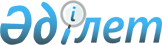 О внесении изменений и дополнений в решение маслихата от 30 декабря 2022 года № 236 "О бюджете города Житикара Житикаринского района на 2023-2025 годы"Решение маслихата Житикаринского района Костанайской области от 16 мая 2023 года № 33
      Житикаринский районный маслихат РЕШИЛ:
      1. Внести в решение маслихата "О бюджете города Житикара Житикаринского района на 2023-2025 годы" от 30 декабря 2022 года № 236 следующие изменения и дополнения:
      пункты 1, 5 изложить в новой редакции:
      "1. Утвердить бюджет города Житикара на 2023-2025 годы согласно приложениям 1, 2 и 3 соответственно, в том числе на 2023 год, в следующих объемах:
      1) доходы – 922 962,8 тысячи тенге, в том числе по:
      налоговым поступлениям – 148 432,0 тысячи тенге;
      неналоговым поступлениям – 2 999,9 тысяч тенге;
      поступлениям от продажи основного капитала – 4 710,0 тысяч тенге;
      поступлениям трансфертов – 766 820,9 тысяч тенге;
      2) затраты – 937 096,1 тысяч тенге;
      3) чистое бюджетное кредитование – 0,0 тысяч тенге, в том числе:
      бюджетные кредиты – 0,0 тысяч тенге;
      погашение бюджетных кредитов – 0,0 тысяч тенге;
      4) сальдо по операциям с финансовыми активами – 0,0 тысяч тенге;
      5) дефицит (профицит) бюджета – -14 133,3 тысячи тенге;
      6) финансирование дефицита (использование профицита) бюджета – 14 133,3 тысячи тенге.
      5. Учесть, что в бюджете города Житикары Житикаринского района на 2023 год предусмотрен целевой трансферт из областного бюджета на компенсацию потерь в связи с увеличением расходов по выплате вознаграждений в сумме 24 754,1 тысячи тенге.";
      пункт 6 дополнить подпунктами 21), 22), 23), 24), 25), 26), 27), 28), 29), 30), 31), 32), 33), 34), 35), 36), 37), 38) следующего содержания:
      "21) работы по благоустройству футбольного поля на территории города Житикары;
      22) работы по озеленению территории города Житикары (посадка деревьев);
      23) экспертиза качества работ и материалов по среднему ремонту участков автомобильных дорог;
      24) текущий ремонт уличного освещения Парка Победы;
      25) освещение улиц города Житикары;
      26) текущий ремонт арт - объекта I LOVE ZHITIKARA;
      27) работы по текущему ремонту автомобильной парковки по улице Ибрая Алтынсарина в районе средней школы № 2;
      28) работы по текущему ремонту автомобильной парковки по улице Ибрая Алтынсарина в районе средней школы № 3;
      29) работы по укладке тротуара возле АО "Казпочта" города Житикары;
      30) работы по текущему ремонту автомобильной парковки в районе стадиона Пионер;
      31) работы по изготовлению и установке скамеек по городу Житикара;
      32) работы по изготовлению и установке урн по городу Житикара;
      33) работы по благоустройству аллеи Земляков на территории города Житикары;
      34) работы по установке мусорных контейнеров и контейнерных площадок с ограждением на территории города Житикара;
      35) оплата услуг лиц, участвующих в молодежных трудовых отрядах "Жасыл ел";
      36) услуга по обслуживанию контейнеров для сбора, накопления и временного хранения отработанных ламп с утилизацией;
      37) услуги по размещению строительных отходов на полигоне;
      38) услуги по поливу деревьев на территории города Житикары.";
      дополнить пунктом 6-1 следующего содержания:
      "6-1. Учесть, что в бюджете города Житикара Житикаринского района на 2023 год предусмотрены целевые текущие трансферты из областного бюджета, в том числе на:
      1) текущий ремонт уличного освещения улиц города Житикара;
      2) средний ремонт участка автомобильной дороги по улице Новая, в границах от улицы Шокана Уалиханова до улицы Бәйтерек.";
      приложения 1, 2 к указанному решению изложить в новой редакции согласно приложениям 1, 2 к настоящему решению.
      2. Настоящее решение вводится в действие с 1 января 2023 года. Бюджет города Житикара Житикаринского района на 2023 год Бюджет города Житикара Житикаринского района на 2024 год
					© 2012. РГП на ПХВ «Институт законодательства и правовой информации Республики Казахстан» Министерства юстиции Республики Казахстан
				
      Председатель Житикаринского районного маслихата 

Н. Уразалинов
Приложение 1 к решению маслихатаот 16 мая 2023 года№ 33Приложение 1 к решению маслихатаот 30 декабря 2022 года№ 236
Категория
Категория
Категория
Категория
Категория
Сумма, тысяч тенге
Класс
Класс
Класс
Класс
Сумма, тысяч тенге
Подкласс
Подкласс
Подкласс
Сумма, тысяч тенге
Наименование
Наименование
Сумма, тысяч тенге
I. Доходы
I. Доходы
922962,8
1
Налоговые поступления
Налоговые поступления
148432,0
01
Подоходный налог 
Подоходный налог 
61867,0
2
Индивидуальный подоходный налог 
Индивидуальный подоходный налог 
61867,0
04
Hалоги на собственность
Hалоги на собственность
81827,0
1
Hалоги на имущество
Hалоги на имущество
3562,0
3
Земельный налог
Земельный налог
8000,0
4
Hалог на транспортные средства
Hалог на транспортные средства
70265,0
05
Внутренние налоги на товары, работы и услуги
Внутренние налоги на товары, работы и услуги
4738,0
3
Поступления за использование природных и других ресурсов
Поступления за использование природных и других ресурсов
3150,0
4
Сборы за ведение предпринимательской и профессиональной деятельности
Сборы за ведение предпринимательской и профессиональной деятельности
1588,0
2
Неналоговые поступления
Неналоговые поступления
2999,9
01
Доходы от государственной собственности
Доходы от государственной собственности
2999,9
5
Доходы от аренды имущества, находящегося в государственной собственности
Доходы от аренды имущества, находящегося в государственной собственности
2999,9
3
Поступления от продажи основного капитала
Поступления от продажи основного капитала
4710,0
03
Продажа земли и нематериальных активов
Продажа земли и нематериальных активов
4710,0
1
Продажа земли
Продажа земли
2710,0
2
Продажа нематериальных активов
Продажа нематериальных активов
2000,0
4
Поступления трансфертов
Поступления трансфертов
766820,9
02
Трансферты из вышестоящих органов государственного управления
Трансферты из вышестоящих органов государственного управления
766820,9
3
Трансферты из районного (города областного значения) бюджета
Трансферты из районного (города областного значения) бюджета
766820,9
Функциональная группа
Функциональная группа
Функциональная группа
Функциональная группа
Функциональная группа
Сумма, тысяч тенге
Функциональная подгруппа
Функциональная подгруппа
Функциональная подгруппа
Функциональная подгруппа
Сумма, тысяч тенге
Администратор бюджетных программ
Администратор бюджетных программ
Администратор бюджетных программ
Сумма, тысяч тенге
Программа
Программа
Сумма, тысяч тенге
Наименование
Сумма, тысяч тенге
II. Затраты
937096,1
01
Государственные услуги общего характера
117702,8
1
Представительные, исполнительные и другие органы, выполняющие общие функции государственного управления
117702,8
124
Аппарат акима города районного значения, села, поселка, сельского округа
117702,8
001
Услуги по обеспечению деятельности акима города районного значения, села, поселка, сельского округа
116927,8
022
Капитальные расходы государственного органа
775,0
07
Жилищно-коммунальное хозяйство
342873,8
3
Благоустройство населенных пунктов
342873,8
124
Аппарат акима города районного значения, села, поселка, сельского округа
342873,8
008
Освещение улиц в населенных пунктах
69351,5
009
Обеспечение санитарии населенных пунктов
33146,2
010
Содержание мест захоронений и погребение безродных
982,0
011
Благоустройство и озеленение населенных пунктов
239394,1
12
Транспорт и коммуникации
451764,0
1
Автомобильный транспорт
451764,0
124
Аппарат акима города районного значения, села, поселка, сельского округа
451764,0
013
Обеспечение функционирования автомобильных дорог в городах районного значения, селах, поселках, сельских округах
362452,0
045
Капитальный и средний ремонт автомобильных дорог в городах районного значения, селах, поселках, сельских округах
89312,0
14
Обслуживание долга
24754,1
1
Обслуживание долга
24754,1
124
Аппарат акима города районного значения, села, поселка, сельского округа
24754,1
042
Обслуживание долга аппарата акима города районного значения, села, поселка, сельского округа по выплате вознаграждений и иных платежей по займам из районного (города областного значения) бюджета
24754,1
15
Трансферты
1,4
1
Трансферты
1,4
124
Аппарат акима города районного значения, села, поселка, сельского округа
1,4
044
Возврат сумм неиспользованных (недоиспользованных) целевых трансфертов, выделенных из республиканского бюджета за счет целевого трансферта из Национального фонда Республики Казахстан
0,3
048
Возврат неиспользованных (недоиспользованных) целевых трансфертов
1,1
III. Чистое бюджетное кредитование
0,0
Бюджетные кредиты
0,0
Категория
Категория
Категория
Категория
Категория
Сумма, тысяч тенге
Класс
Класс
Класс
Класс
Сумма, тысяч тенге
Подкласс
Подкласс
Подкласс
Сумма, тысяч тенге
Специфика
Специфика
Сумма, тысяч тенге
Наименование
Сумма, тысяч тенге
Погашение бюджетных кредитов
0,0
IY. Сальдо по операциям с финансовыми активами
0,0
V. Дефицит (профицит) бюджета
-14133,3
VI. Финансирование дефицита (использование профицита) бюджета 
14133,3Приложение 2 к решению маслихатаот 16 мая 2023 года№ 33Приложение 2 к решению маслихатаот 30 декабря 2022 года№ 236
Категория
Категория
Категория
Категория
Категория
Сумма, тысяч тенге
Класс
Класс
Класс
Класс
Сумма, тысяч тенге
Подкласс
Подкласс
Подкласс
Сумма, тысяч тенге
Наименование
Наименование
Сумма, тысяч тенге
I. Доходы
I. Доходы
916958,7
1
Налоговые поступления
Налоговые поступления
195341,0
01
Подоходный налог 
Подоходный налог 
105022,0
2
Индивидуальный подоходный налог 
Индивидуальный подоходный налог 
105022,0
04
Hалоги на собственность
Hалоги на собственность
85509,0
1
Hалоги на имущество
Hалоги на имущество
3722,0
3
Земельный налог
Земельный налог
8360,0
4
Hалог на транспортные средства
Hалог на транспортные средства
73427,0
05
Внутренние налоги на товары, работы и услуги
Внутренние налоги на товары, работы и услуги
4810,0
3
Поступления за использование природных и других ресурсов
Поступления за использование природных и других ресурсов
3150,0
4
Сборы за ведение предпринимательской и профессиональной деятельности
Сборы за ведение предпринимательской и профессиональной деятельности
1660,0
2
Неналоговые поступления
Неналоговые поступления
3135,0
01
Доходы от государственной собственности
Доходы от государственной собственности
3135,0
5
Доходы от аренды имущества, находящегося в государственной собственности
Доходы от аренды имущества, находящегося в государственной собственности
3135,0
3
Поступления от продажи основного капитала
Поступления от продажи основного капитала
4920,0
03
Продажа земли и нематериальных активов
Продажа земли и нематериальных активов
4920,0
1
Продажа земли
Продажа земли
2830,0
2
Продажа нематериальных активов
Продажа нематериальных активов
2090,0
4
Поступления трансфертов
Поступления трансфертов
713562,7
02
Трансферты из вышестоящих органов государственного управления
Трансферты из вышестоящих органов государственного управления
713562,7
3
Трансферты из районного (города областного значения) бюджета
Трансферты из районного (города областного значения) бюджета
713562,7
Функциональная группа
Функциональная группа
Функциональная группа
Функциональная группа
Функциональная группа
Сумма, тысяч тенге
Функциональная подгруппа
Функциональная подгруппа
Функциональная подгруппа
Функциональная подгруппа
Сумма, тысяч тенге
Администратор бюджетных программ
Администратор бюджетных программ
Администратор бюджетных программ
Сумма, тысяч тенге
Программа
Программа
Сумма, тысяч тенге
Наименование
Сумма, тысяч тенге
II. Затраты
916958,7
01
Государственные услуги общего характера
102474,0
1
Представительные, исполнительные и другие органы, выполняющие общие функции государственного управления
102474,0
124
Аппарат акима города районного значения, села, поселка, сельского округа
102474,0
001
Услуги по обеспечению деятельности акима города районного значения, села, поселка, сельского округа
102474,0
07
Жилищно-коммунальное хозяйство
424721,7
3
Благоустройство населенных пунктов
424721,7
124
Аппарат акима города районного значения, села, поселка, сельского округа
424721,7
008
Освещение улиц в населенных пунктах
49460,0
009
Обеспечение санитарии населенных пунктов
28758,0
010
Содержание мест захоронений и погребение безродных
1021,0
011
Благоустройство и озеленение населенных пунктов
345482,7
12
Транспорт и коммуникации
365009,0
1
Автомобильный транспорт
365009,0
124
Аппарат акима города районного значения, села, поселка, сельского округа
365009,0
013
Обеспечение функционирования автомобильных дорог в городах районного значения, селах, поселках, сельских округах
291108,0
045
Капитальный и средний ремонт автомобильных дорог в городах районного значения, селах, поселках, сельских округах
73901,0
14
Обслуживание долга
24754,0
1
Обслуживание долга
24754,0
124
Аппарат акима города районного значения, села, поселка, сельского округа
24754,0
042
Обслуживание долга аппарата акима города районного значения, села, поселка, сельского округа по выплате вознаграждений и иных платежей по займам из районного (города областного значения) бюджета
24754,0
III. Чистое бюджетное кредитование
0,0
Бюджетные кредиты
0,0
Категория
Категория
Категория
Категория
Категория
Сумма, тысяч тенге
Класс
Класс
Класс
Класс
Сумма, тысяч тенге
Подкласс
Подкласс
Подкласс
Сумма, тысяч тенге
Специфика
Специфика
Сумма, тысяч тенге
Наименование
Сумма, тысяч тенге
Погашение бюджетных кредитов
0,0
IY. Сальдо по операциям с финансовыми активами
0,0
V. Дефицит (профицит) бюджета
0,0
VI. Финансирование дефицита (использование профицита) бюджета 
0,0